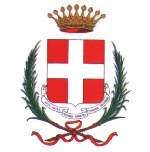 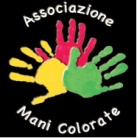 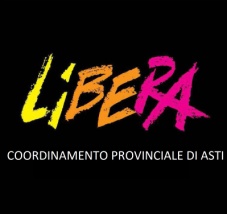 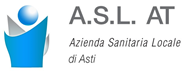 Autorizzazione figlio/a minoreIo sottoscritto/a………………………………………………Nato/a a…………………………………………il ……………………………….Residente in Via ……………………………………………….................del Comune di…………………………………………………Cap………………………………………….PV………..Recapito tlefonico……………………………………….Doc. di Identità……………………………………….. n……………………………………………….Rilasciato da……………………………………………………il…………………………………………….scadenza………………………….AUTORIZZO Il mio/a figlio/a minore ………………………………………………………..nato a………………………………il…………………………Residente in Via ……………………………………….del Comune di…………………………………………Cap………………………………………….PV………..Recapito telefonico……………………………………….Doc. di Identità……………………………………….. n……………………………………………….Rilasciato da……………………………………………………il…………………………………………….scadenza………………………….A frequentare gli incontri formativi per ragazzi previsti dal Progetto “Io me la gioco contro le dipendenze”   con l’obiettivo di fornire strumenti adeguati a prevenire usi impropri di sostanze legali ed illegali, il gioco d’azzardo, in particolare del gambling on-line, e promuovere la capacità di gestire le nuove tecnologie mantenendo la promozione di adeguati standard di apprendimento e di qualità delle relazioni sociali e di stili di vita sani.Gli incontri si svolgeranno, viste le misure adottate per il contenimento della diffusione del Covid-19, on-line tra i mesi di novembre 2020 e febbraio 2021.Per questo è necessario che venga qui SCRITTO IN MODO LEGGIBILE un indirizzo e.mail valido al fine di poter creare i gruppi:……………………………………………………………………………………………………………………………………………….Data                                                                   FirmaInformativa relativa al trattamento dei dati personali ai sensi dell'art. 13 del Regolamento Europeo UE/2016/679Ai sensi del Regolamento UE/2016/679, del D.Lgs. 30 giugno 2003, n. 196 e del D.Lgs. 10 agosto 2018, n. 101, in materia di trattamento dei dati personali, si forniscono le seguenti informazioni, relative alle motivazioni per le quali verranno trattati i dati personali, ai diritti dell’interessato e come lo stesso può esercitarli.1. Titolare del trattamento dei dati  Titolare del Trattamento dei dati è la Città di Asti, Piazza San Secondo n. 1, 14100 Asti.Per il caso in essere il Titolare ha designato a trattare i dati il Dirigente del Settore Politiche Sociali, Istruzione e Servizi Educativi, raggiungibile all’indirizzo Piazza Catena n. 3 e all’indirizzo di posta elettronica  r.giolito@comune.asti.it2. Responsabile della Protezione dei Dati (RPD)   La Città di Asti ha nominato Responsabile per la Protezione dei dati il Dott. Fabio Quirico, nominato con disposizione del Sindaco n. 17 in data 23 Aprile 2018 (contattabile presso il Corpo Polizia Municipale, tel. 0141/399917, e-mail dpo@comune.asti.it)	3. Finalità e base giuridica del trattamento dei dati  Ai sensi dell’art. 6 e 10 del Regolamento UE/2016/679, tutti i dati personali comunicati dal soggetto Interessato, sono trattati dal Titolare del trattamento nell’ambito dell’esecuzione del proprio compito di interesse pubblico e connesso all’esercizio di pubblici poteri, al fine di effettuare azioni di promozione di centri estivi.La base giuridica di riferimento per il trattamento dei dati è la la L.R. 28/2007, la L.R. 1/2004, la D.G.R. n.11-6760 del 20.04.2018 come in ultimo modificata nel corrente 2020. 4. Modalità del trattamento dei dati Il trattamento sarà effettuato sia con strumenti informatici e telematici. I medesimi dati possono essere trattati anche su carta, senza l’ausilio di mezzi elettronici.I trattamenti sono effettuati dal personale del Titolare, impegnati alla riservatezza e preposti alle relative attività in relazione alle finalità sopra descritte.Il Titolare adotta misure tecniche ed organizzative adeguate a garantire un livello di sicurezza idoneo rispetto alla tipologia dei dati trattati.5. Obbligatorietà del consenso-trattamento Il conferimento dei dati è obbligatorio ed il rifiuto a fornirli preclude la possibilità di dar corso alle attività previste dal procedimento.6. Trasferimento dei dati I dati raccolti per le predette finalità potranno essere destinati anche ad altri soggetti, pubblici o privati, in aderenza ad obblighi di legge o a disposizioni regolamentari, ivi comprese le norme in materia di accesso ai documenti. Indicativamente le categorie di destinatari sono gli uffici del Servizio Istruzione e Servizi Educativi, i siti internet del Comune di Asti, delle Autonomie scolastiche e della stampa locale.7. Diffusione dei dati personali I dati personali, non saranno oggetto di diffusione a soggetti indeterminati, salvo che tale operazione sia prevista da disposizioni normative con particolare riguardo alle disposizioni in materia di trasparenza e pubblicità. 8. Tempi di conservazione dei dati In riferimento ai dati contenuti in documenti amministrativi per i quali non è prevista una specifica disposizione di legge o regolamento in materia di conservazione, i dati personali saranno trattati per la durata della relativa procedura nel rispetto dei termini prescrizionali per l’esercizio dei diritti nell’ambito del procedimento giurisdizionale amministrativo, civile e penale.I dati verranno conservati per un periodo di tempo non superiore al conseguimento delle finalità (“principio di limitazione della conservazione”, art. 5, del Regolamento UE) o in base alle scadenze previste dalle norme di legge.Saranno conservati per periodi più lunghi a condizione che siano trattati esclusivamente ai fini di archiviazione nel pubblico interesse, di ricerca scientifica o storica o a fini statistici ai sensi dell’art. 5 paragrafo 1, lettera e) Regolamento UE 2016/679.Decorsi i termini e le esigenze sopra indicate, troverà applicazione l’art. 21, comma 1, lettera d) del D.lgs. 42/2004 in materia di scarto dei documenti dagli archivi pubblici, fatto salvo i casi in cui i documenti dovranno essere conservati in modo permanente.9. Diritti dell’interessato L’interessato, in esecuzione dell’art. 13, paragrafo 2, lett. b) del Regolamento UE/2016/679, può avvalersi, ove applicabili, dei diritti di accesso (art. 15), di rettifica (art. 16), di cancellazione (art. 17), di limitazione (art. 18), di notifica (art. 19), di portabilità (art. 20), di opposizione (art. 21), disciplinati dal citato Regolamento UE/2016/679. Il diritto è esercitabile presso il Titolare sopra indicato o il suo designato il Dirigente del Settore Politiche Sociali, Istruzione e Servizi Educativi, raggiungibile all’indirizzo Piazza Catena n. 3 e all’indirizzo di posta elettronica  r.giolito@comune.asti.it, ovvero presso il Responsabile per la Protezione dei Dati, dott. Fabio Quirico raggiungibile in Via Fara n. 12 e all’indirizzo di posta elettronica dpo@comune.asti.it In ultima istanza, oltre alle tutele previste in sede amministrativa o giurisdizionale, è ammesso comunque il reclamo all'Autorità Garante per la protezione dei dati personali – www.garanteprivacy.iy - nel caso si ritenga che il trattamento avvenga in violazione del Regolamento citato.Il/La sottoscritto/a_________________________________________, ai sensi e per gli effetti degli artt. 6-10 del GDPR 679/2016, con la sottoscrizione del presente modulo, ESPRIME IL CONSENSO al trattamento dei propri dati personali, secondo le modalità e nei limiti di cui alla sopraestesa informativa.Asti,                                                                                  				                                                                                     Firma____________________________